Burgund-Franche-Comté Die Region Burgund-Franche-Comté ist Eigentümerin der Burg Château de Châteauneuf im gleichnamigen Dorf, das zu den 172 "schönsten Dörfern Frankreichs" zählt. Die Region hat beschlossen, die Restaurierung der Burg fortzusetzen und sie in den Mittelpunkt eines mit der Region verbundenen Kulturerbeprojekts zu stellen. Die im 12. Jahrhundert erbaute Burg war im Besitz mehrerer französischer Adelsfamilien. In welchem Jahr ging die Burg in den Besitz des Staates über? 2008 1982 1936Die Stadt Besançon ist berühmt für ihre Zitadelle und ihre Festungsanlagen, die zum UNESCO-Weltkulturerbe zählen. Sie ist außerdem die französische Hauptstadt... des Autos. der Uhrmacherei. des geschmolzenen Käses.Vauban, Victor Hugo, Louis Pasteur, Gustave Courbet, Colette... Viele berühmte Persönlichkeiten, Vorreiter und Erfinder, die Teil der politischen, gesellschaftlichen und kulturellen Geschichte Frankreichs sind, wurden in Burgund-Franche-Comté geboren oder haben sich dort niedergelassen. Wie heißt die Person, die eine der wichtigsten Erfindungen des 19. Jahrhunderts hervorgebracht hat und in deren Heimatstadt sich heute ein nach ihr benanntes Museum befindet? Gustave Eiffel Nicéphore Niépce VaubanDie Eule von Dijon, der weiße Bär von Pompon, die burgundische Weinbergschnecke... Das regionale Erbe wird auch durch Tiere repräsentiert. Zu ihnen zählt auch ein Löwe. Der Löwe von Belfort ist… eine elf Meter hohe Statue auf einem Felsen errichtet zu Ehren der Verteidiger der
Stadt. ein jährlicher Halbmarathon zwischen Belfort und Montbéliard. der berühmteste Bewohner des nicht weniger berühmten Zoos der Stadt.Region MittelböhmenSüdöstlich von Prag liegt eine kleine Stadt mit einem großen Park, zu dem viele Menschen zum Entspannen kommen. Der Park gehört zu einem gleichnamigen Renaissanceschloss. Das Schloss ist Sitz eines Botanischen Instituts – und das ist kein Zufall, da der Park wegen seiner Vielfalt an Wäldern und Blumen sowie der schönen Verbindung zwischen natürlicher Landschaft und künstlichem Park auf der Liste des UNESCO-Kulturerbes steht. Wie lautet der Name des Areals? Schlosspark und Jagdreservat Konopiště Naturpark Barandov Průhonice Park Die Flößerei hat eine lange Geschichte und beruht auf traditionellem Wissen und Handwerkskunst. Es gibt immer noch einige Teams – oder Zünfte, wie man traditionell sagt. Diese arbeiten jetzt mit anderen Zünften aus Deutschland und Österreich zusammen, damit ihr Handwerk in die UNESCO-Liste aufgenommen wird. Wie lautet der Name der Flößerzunft in Mittelböhmen? Spolek Polabí (Zunft Polabí) Vltavan VltavínKulturelles Erbe in Form von Handwerk wird üblicherweise in Museen oder Freilichtmuseen präsentiert. In Mittelböhmen gibt es drei Freilichtmuseen, die umfangreich das kulturelle Erbe aus der Vergangenheit darstellen und die traditionelle Handwerkskunst lebendig halten. Beispiele sind u.a. das Korbflechten, das Herstellen von Osterpeitschen, traditionelle Techniken zum Verzieren von Ostereiern oder das Können der Kesselflicker. Diese Museen der Volksarchitektur werden beim Dreh von Weihnachtsmärchen lebendig. Einer der neuesten Filme, „Tajemství staré Bambitky“, wurde an diesen Orte gedreht. Wo genau? Freilichtmuseum Kouřim und Lysá nad Labem Freilichtmuseum Kouřim und Přerov nad Labem Freilichtmuseum Vysoký Chlumec und Veselý kopecWährend der Regierungszeit von König Karl IV. wurde eine Burg errichtet, deren Hauptzweck nicht nur der Sitz des Königs war, sondern auch die Tschechischen Kronjuwelen beherbergte. Wie heißt diese malerische und zugleich monumentale Burg? Karlštejn Křivoklát Pražský hradRegion OppelnDie ersten Vorschläge zur Gründung eines Museums in Oppeln wurden Ende des 19. Jahrhunderts gemacht. Am 25. Oktober 1897 wurde die bahnbrechende Idee auf der Versammlung der Oppelner Philomaten von Bürgermeister Artur Pagel und Rechtsanwalt Paul Vogt vorgestellt. Das Museum des Oppelner Schlesiens (Muzeum Śląska Opolskiego) in Opole verfügt über vier Ausstellungspavillons. Diese sind: ein Barockgebäude, das früher Jesuitenbrüdern gehörte (Mały Rynek 7), ein Gebäude aus dem 19. Jahrhundert in der ul. Ozimska 10, in dem derzeit eine Galerie untergebracht ist, ein Mietshaus in der ul. św. Wojciecha 9 und ein neuer Ausstellungspavillon (Mały Rynek 7a). Der Hauptsitz der Museumsleitung und die wissenschaftlichen Abteilungen befinden sich in einem historischen klassizistischen Mietshaus in der ul. św. Wojciecha 13. Welches dieser Gebäude ist Teil des Museums?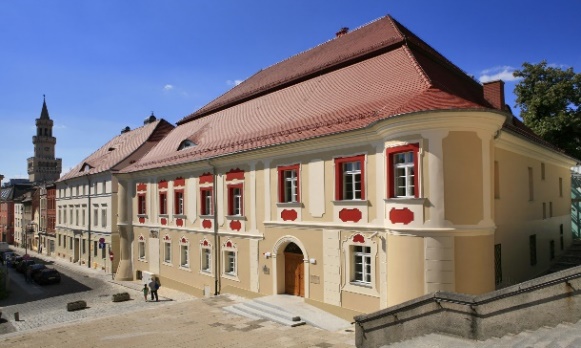 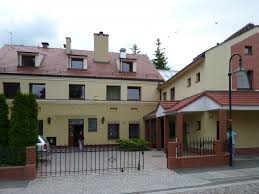 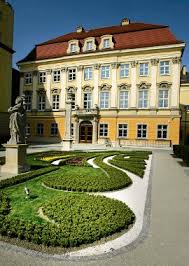 Der "Kołocz śląski", auch bekannt als "Kołacz śląski"; ist ein rechteckiger Kuchen mit einem Gewicht von etwa fünf bis sechs Kilogramm, der in vier Varianten hergestellt wird. Er wird in den Woiwodschaften Oppeln und Schlesien in Polen seit dem 10. Jahrhundert gebacken. Damals wurde er ausschließlich von geübten Frauen gebacken, die während der Herstellung des Kuchens weder Zugluft noch Männer in den Raum ließen (man glaubte, er habe magische Kräfte!). Die Außenseite des Kuchens ist goldfarben und mit Puderzucker bestreut, während das Innere des Kuchens aus folgenden Zutaten besteht: Preiselbeeren, Stachelbeeren oder Erdbeeren Käse, Mohn oder Äpfel Schokolade, Erdnussbutter oder NutellaDie berühmten, mit Kratztechnik verzierten Eier stammen zum größten Teil aus der Region Oppelner Schlesien. Die Eier werden zunächst gefärbt und später mit filigranen, meist floralen Mustern verziert. Die Muster werden fein in die Oberfläche eingeritzt. Ergänzt werden diese oft durch spezielle Inschriften. Wie werden diese Eier genannt? pisanki kroszonki (kraszanki) ażurkiDas Bärenführen ("wodzenie niedźwiedzia", "kludzenie bera" oder "łażenie z berym") wird in vielen oberschlesischen Städten praktiziert - in der Woiwodschaft Oppeln wurden viel mehr Gruppen als in der Woiwodschaft Schlesien festgestellt (über 100). In der Woiwodschaft Oppeln ziehen die "bery" (Bären) während der gesamten Fastnachtszeit umher, und einige von ihnen beginnen ihre Tour bereits am ersten Samstag nach dem Dreikönigstag. Es handelt sich also nicht nur um einen Fastnachtsbrauch. Wann ist der Brauch des Bärenführens in Oppelner Schlesien in die nationale Liste des immateriellen Kulturerbes („krajowa lista niematerialnego dziedzictwa kulturowego”) aufgenommen worden? 2008 2021 2019Rheinland-PfalzDas Hambacher Fest gilt als Sinnbild der Demokratie in ganz Deutschland. Nach der Niederlage Napoleons kam es europaweit zu einer Neuordnung, von der auch die Pfalz betroffen war. Aufgrund der zunehmenden Politik der Bevormundung und Unterdrückung versammelten sich am 27. Mai 1832 ca. 30.000 Menschen, um für ein geeintes Deutschland, politische Grundrechte und ein solidarisch verbundenes Europa einzutreten. Welcher Schriftzug war auf den geschwenkten Fahnen zu erkennen? „Mancipatio“ „Einheit, Freiheit und Demokratie“ „Deutschlands Wiedergeburt“Als SchUM wird der Verbund bezeichnet, den die jüdischen Gemeinden der oberrheinischen Städte Speyer, Worms und Mainz im Mittelalter bildeten. Sie waren richtungsweisend für jüdische Gesellschaft und Kultur in Deutschland. Heutzutage umfassen die SchUM-Stätten einzigartige Gemeindezentren, Monumente und Friedhöfe. Seit Juli 2021 sind sie UNESCO-Welterbe und damit das jüngste Welterbe in Rheinland-Pfalz. Besuchen kann man dort unter anderem den ältesten jüdischen Friedhof Europas. Wo befindet sich dieser? Mainz Speyer WormsTrier ist die älteste Stadt Deutschlands und zählte einst zu den größten Metropolen des Römischen Reiches. Heute gehören die römischen Stätten in Trier zum UNESCO-Welterbe. Das Wahrzeichen der Stadt ist die „Porta Nigra“, das am besten erhaltene römische Stadttor nördlich der Alpen. Insgesamt war die römische Siedlung durch vier Tore in alle Himmelsrichtungen mit wichtigen Straßen verbunden. In welcher Richtung befindet sich die Porta Nigra? Norden Süden OstenDas UNESCO-Welterbe Oberes Mittelrheintal erstreckt sich von Bingen nach Koblenz. Der 67 km lange Abschnitt des Rheins gilt als schönstes Stück des gesamten Flussverlaufs. Doch auch die Geschichte der Region ist faszinierend, wie man an den zahlreichen Burgen und Monumenten erfahren kann. Die Burg Sooneck erinnert zum Beispiel an ein Märchenschloss. Unter welchem Namen ist sie bekannt? Dornröschenschloss Raubritterburg RosenjagdburgEuropaIn welchem Monat finden die Europäischen Tage des Kulturerbes statt? September Dezember JuniWelches europäische Programm ist für die Finanzierung von Projekten im Bereich des kulturellen Erbes vorgesehen? Kreatives Europa Europa Nostra Erasmus+ Welche Städte sind die europäischen Kulturhauptstädte 2023? London (Vereinigtes Königreich), Bern (Schweiz), Oslo (Norwegen) Esch (Luxembourg), Kaunas (Litauen), Novi Sad (Serbien) Elefsina (Griechenland), Veszprém (Ungarn) und Timisoara (Rumänien)Wer ist das für Kultur und Kulturerbe zuständige Mitglied der Europäischen Kommission? Thierry Breton Mariya Gabriel Ursula von der LeyenVielen Dank für Eure/Ihre Teilnahme!(Bitte das Kontaktformular auf der nächsten Seite nicht vergessen!)Kontaktformular*: Teilnahme am Europaquiz 2023 des 4er-NetzwerksBitte vollständige Unterlagen einreichen bis 24. März 2023 an europa@stk.rlp.de. *Der rheinland-pfälzische Landtag und die Staatskanzlei des Landes Rheinland-Pfalz weisen darauf hin, dass die Kontaktdaten nur zur Ermittlung der Gewinner unter den Teilnehmenden an dem Europaquiz des 4er-Netzwerks 2023 erhoben und nicht an Dritte weitergegeben werden.Informationen zur SchuleSchule: Adresse: PLZ/Ort: Kurs/Klasse: Gruppengröße: Betreuende Lehrkraft der SchuleName der Ansprechperson: Mailadresse: Telefon: Teilnehmende Schüler/-innen (bitte alle Namen aufzählen)